Arjohn 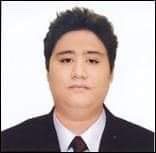 Arjohn-303617@gulfjobseeker.com Professional Summary						___Skilled Technical Support Engineer with experience in the Information Technology industry. Graduated last March 2015 with a Bachelor of Science in Information Technology Diploma. Possess a sound background in electronics, trained in structured programming techniques such as C, C++, .NET and C#, Web Designing using Adobe Dreamweaver cs4. Experienced in working with the Microsoft family of operating systems (WINXP, WIN7, WIN8, WIN10).Strong PC hardware assembly and troubleshooting skills, as well computer network design, printers, modem configuration, cloning, and Data recovery (Both Hardware and Software, and support abilities.A highly-motivated, productive and customer-focused team player with interpersonal, organizational, time management, analytical and problem solving skills. Reliable and dedicated with the ability to grasp and apply new procedures quickly; organise and prioritise tasks to meet deadlines and adapt readily to new challenges.Overview of skill & experience acquired through training 				Acquired an excellent set of inter-disciplinary skills related to computer applications in business and manufacturing environments, including electronics, computer hardware, computer programming.Analysis and troubleshooting the internal structure and operation of modern personal computers, with the emphasis on Intel-based PC's using Microsoft operating systems (WINXP, WIN7, WIN8/10) Set up Configuration Routers, Hubs and Switches and upgradingWork History											Technologies Inc., (July 2016- October 2018)Team Leader/Technical Support EngineerAssigning technical engineers for their designated schools.Managing the allowances of the team.Approving and rejecting work overtime.Installationof computers.Cabling management.Training about the specification of the devices.Demos and hands-on troubleshooting.Teaching how to proper maintenance of the devices.LBC Express Inc.  (April 2015- May 2016)IT – Service DeskManaging emails & calls from branches.Registration of tracking numbers.Remote installation of software.Receiving concerns and report about the internet connection.Remote debugging of software.Skills													Microsoft OfficeComputer Installation, Setup & Troubleshooting			Internet Cable Management and InstallationEmail SupportSoftware Programming using Vb6, Vb10, Vb13Web DeveloperAdobe Photoshop / Lightroom / After EffectsSoftware Installation and DebuggingEducation													2015		AMA Meycauayan College	Km 19 Calvario Meycauayan City Bulacan			Bachelor of Arts: Information Technologies	2011		Vicente P. Trinidad National High School			Sta. Lucia Village Phase V Punturin Valenzuela CityAccomplishment											Samsung-Globe Labs Software Developer Showdown FinalistInternet of Things (IOT) Summit Philippines: Hackathon FinalistCertifications											Software Engineer of the Year (2014)	Internship at Meycauayan Water District in Billing Department I hereby certify that all information wherein and herewith furnished is in all respect true and correct. 